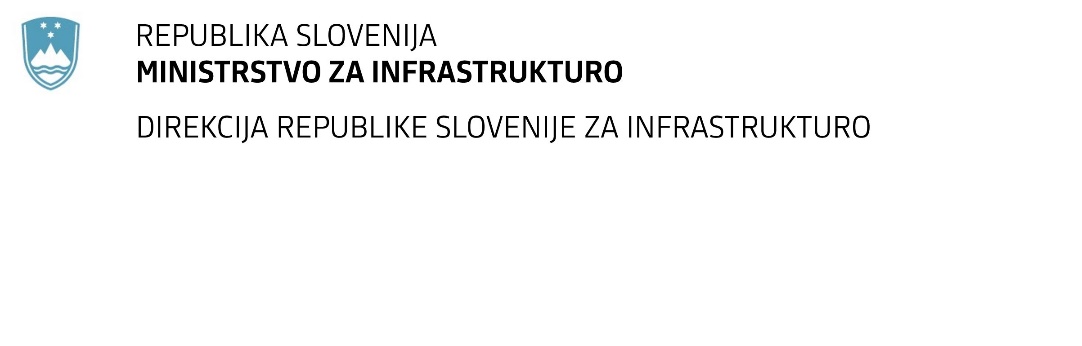 SPREMEMBA RAZPISNE DOKUMENTACIJE za oddajo javnega naročila Obvestilo o spremembi razpisne dokumentacije je objavljeno na "Portalu javnih naročil" in na naročnikovi spletni strani. Na naročnikovi spletni strani je priložen čistopis spremenjenega dokumenta. Obrazložitev sprememb:Spremembe so sestavni del razpisne dokumentacije in jih je potrebno upoštevati pri pripravi ponudbe.Številka:43001-150/2021-01oznaka naročila:A-100/21 GDatum:12.05.2021MFERAC:2431-21-000576/0Rekonstrukcija ceste in ureditev kolesarske povezave Idrija-Podroteja na odseku G2-102/1034V Spremembi 1 so objavljena dopolnjena Navodila za pripravo ponudbe. Dopolnjena je četrta alineja točke 3.2.3.3 Navodil za pripravo ponudbe tako, da se glasi: v zadnjih desetih letih pred rokom za oddajo ponudb je kot odgovorni vodja del, odgovorni vodja posameznih del ali vodja gradbišča (naziv po ZGO-1) oz. vodja gradnje ali vodja del (naziv po GZ) vsaj enkrat vodil: rekonstrukcijo, novogradnjo ali obnovo državne ceste v vrednosti vsaj 600.000,00 € brez DDV